В рамках мероприятий по экологическому просвещению населения и пропаганде бережного отношения к окружающей среде сделали:- провели интеллектуальную игру с Эколятами по природоохранной тематике совместно с педагогом психологом Цель: экологическое просвещение детей, формирование ответственного экологического поведения.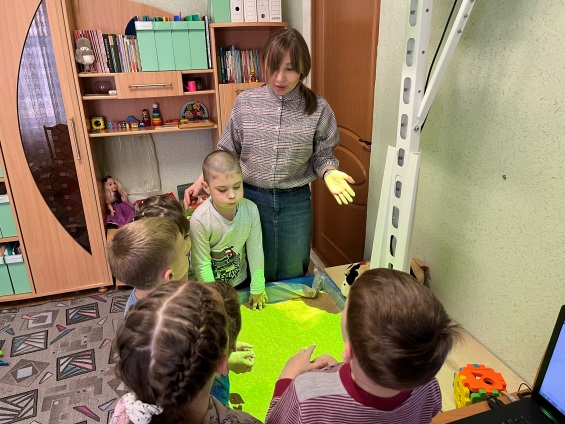 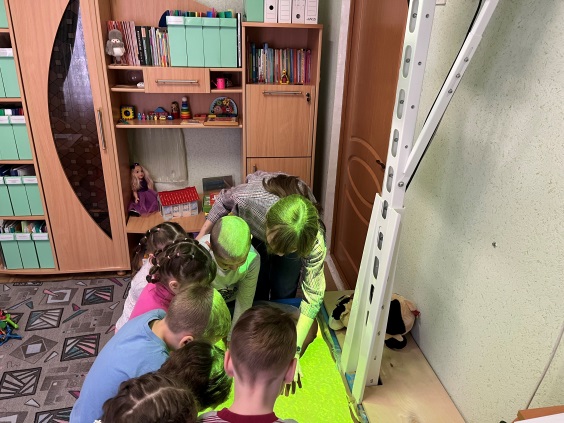 - провели природоохранную акцию «Первоцветы».Цель: формирование у детей экологической культуры, воспитание бережного отношения к природе.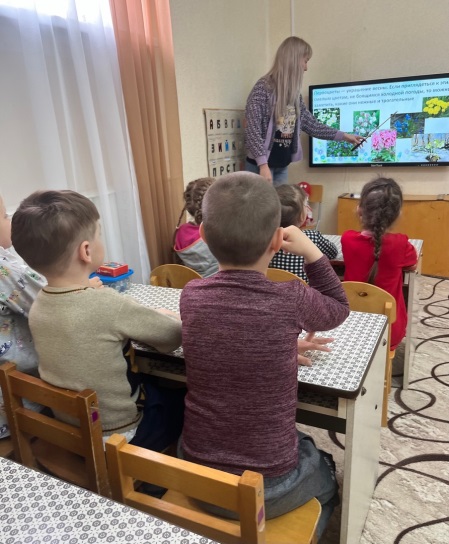 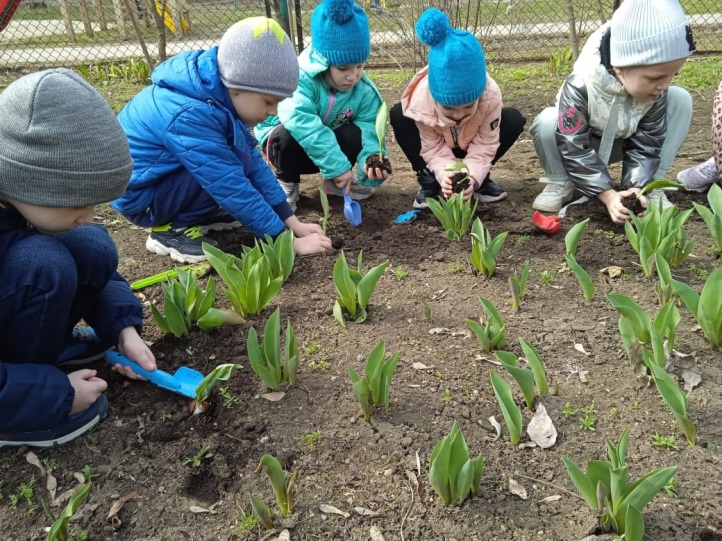 - Экологический праздник «Сохраним лес от пожара с Эколятами!»Цель: формирование у детей старшего дошкольного возраста осознанного отношения требований пожарной безопасности в природе.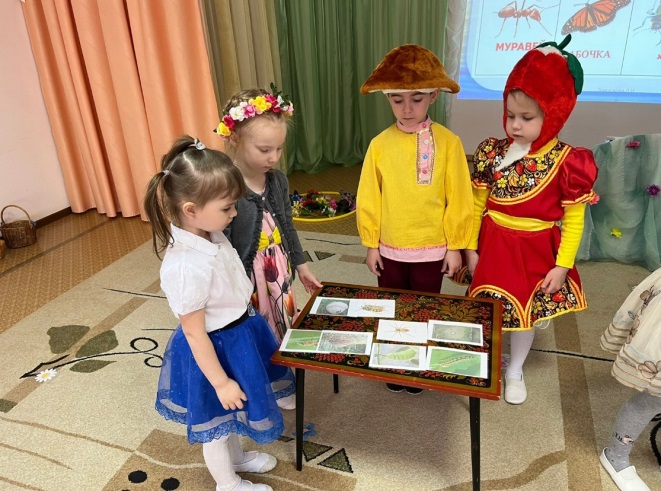 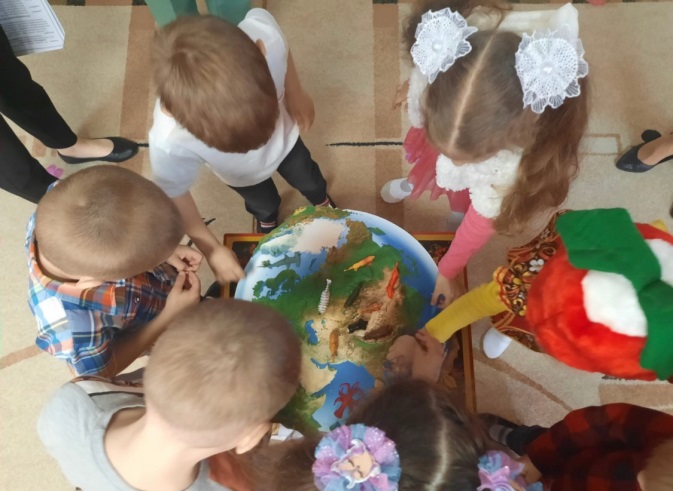 -провели акцию «Волшебные капельки Эколят».Цель: сформировать у детей знания о значении воды в жизни человека.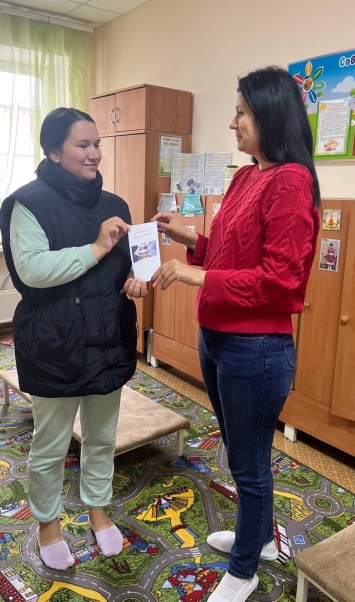 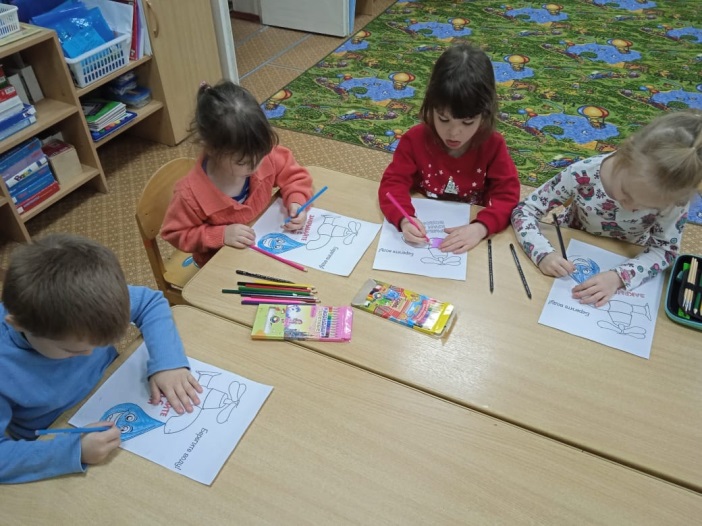 -провели урок  Эколят «Природа – твой друг! Значит, обижать ее нельзя!»Цель: формирование знаний у детей о бережном отношении к природе.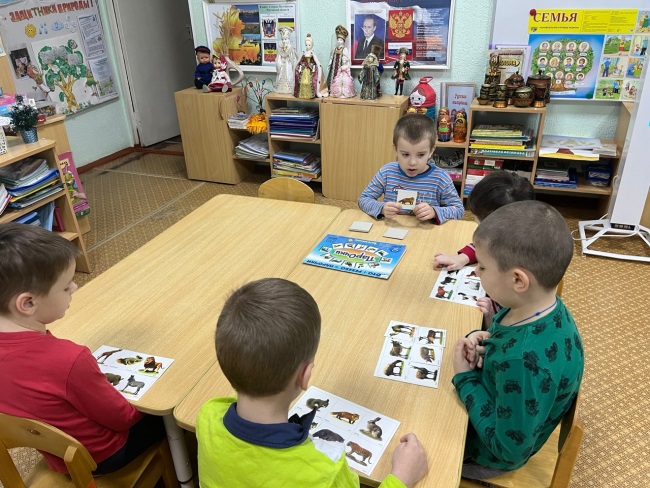 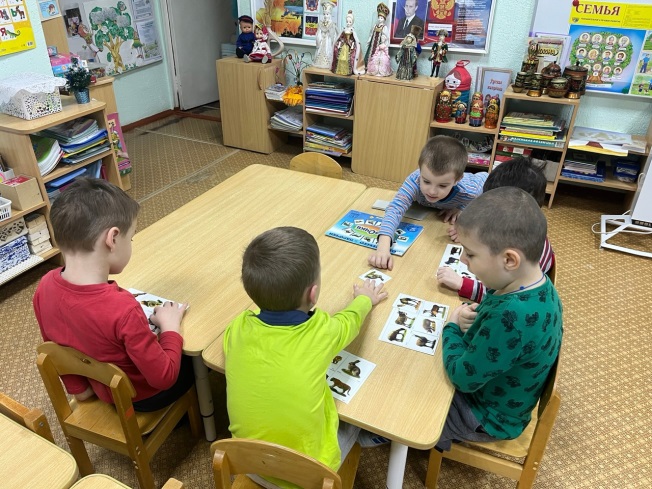 - проведение конкурса рисунка «Наши друзья – Эколята»Цель: формирование у детей богатого внутреннего мира и системы целостных отношений к природе.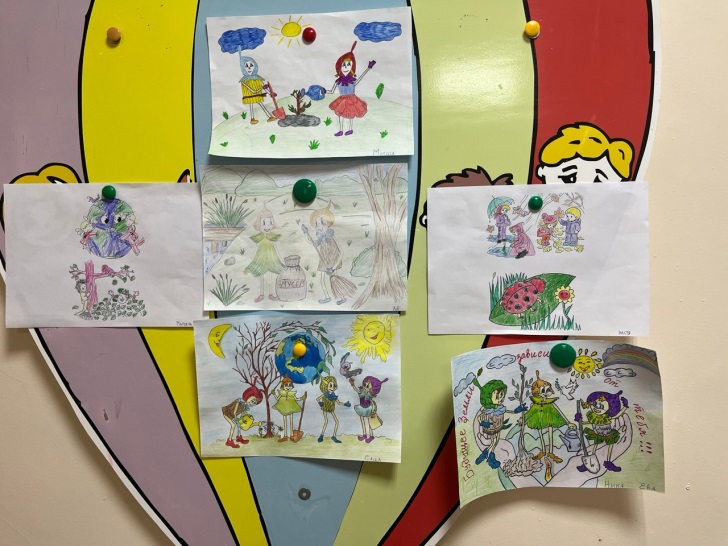 